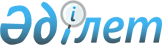 Об установлении ставок ввозных таможенных пошлин Единого таможенного тарифа Евразийского экономического союза в отношении отдельных видов товаров в соответствии с обязательствами Российской Федерации в рамках ВТО и о внесении изменений в некоторые решения Евразийской экономической комиссииРешение Коллегии Евразийской экономической комиссии от 11 мая 2017 года № 44.
      В соответствии со статьями 42 и 45 Договора о Евразийском экономическом союзе от 29 мая 2014 года и на основании Договора о функционировании Таможенного союза в рамках многосторонней торговой системы от 19 мая 2011 года Коллегия Евразийской экономической комиссии решила: 
      1. утратил силу Решением Коллегии Евразийской экономической комиссии от 17.08.2021 № 100 (порядок введения в действие см. п.2).


      2. Внести в решения Евразийской экономической комиссии изменения согласно приложению № 3. 
      3. Настоящее Решение вступает в силу по истечении 30 календарных дней с даты его официального опубликования, но не ранее 1 сентября 2017 г. 
      Сноска. Приложение 1 утратило силу Решением Коллегии Евразийской экономической комиссии от 17.08.2021 № 100 (порядок введения в действие см. п.2). ИЗМЕНЕНИЯ, 
вносимые в примечания к Единому таможенному тарифу Евразийского экономического союза 
      Примечания изложить в следующей редакции: 
      "Примечания к Единому таможенному тарифу Евразийского экономического союза: 
      1С) Ставка ввозной таможенной пошлины в размере 0 (ноль) % от таможенной стоимости применяется с 01.09.2017 по 30.04.2018 включительно.
      2С) Ставка ввозной таможенной пошлины в размере 5 % от таможенной стоимости применяется с 01.09.2017 по 31.05.2019 включительно.
      3С) Ставка ввозной таможенной пошлины в размере 0 (ноль) % от таможенной стоимости применяется с 01.09.2017 по 31.05.2019 включительно.
      4С) Ставка ввозной таможенной пошлины в размере 0 (ноль) % от таможенной стоимости применяется с 01.09.2017 по 31.12.2017 включительно.
      5С) Ставка ввозной таможенной пошлины в размере 0 (ноль) % от таможенной стоимости применяется с 01.09.2017 по 31.12.2018 включительно.
      6С) Ставка ввозной таможенной пошлины в размере 0 (ноль) % от таможенной стоимости применяется с 01.09.2017 по 04.01.2019 включительно.
      7С) Ставка ввозной таможенной пошлины в размере 0 (ноль) % от таможенной стоимости применяется с 01.09.2017 по 31.12.2019 включительно.
      8С) Ставка ввозной таможенной пошлины в размере 0 (ноль) % от таможенной стоимости применяется с 01.09.2017 по 31.12.2020 включительно.
      9С) Ставка ввозной таможенной пошлины в размере 0 (ноль) % от таможенной стоимости применяется с 01.09.2017 по 31.03.2019 включительно.
      10С) Ставка ввозной таможенной пошлины в размере 0 (ноль) % от таможенной стоимости применяется с 01.09.2017 по 30.06.2019 включительно.
      11С) Ставка ввозной таможенной пошлины в размере 0 (ноль) % от таможенной стоимости применяется с 01.09.2017 по 28.02.2019 включительно.
      12С) Ставка ввозной таможенной пошлины в размере 0 (ноль) % от таможенной стоимости применяется с 01.09.2017 по 31.08.2018 включительно.
      13С) Ставка ввозной таможенной пошлины в размере 0 (ноль) % от таможенной стоимости применяется с 01.09.2017 по 30.09.2017 включительно.
      14С) Ставка ввозной таможенной пошлины в размере 0 (ноль) % от таможенной стоимости применяется с 01.09.2017 по 31.12.2021 включительно.
      15С) Ставка ввозной таможенной пошлины в размере 0 (ноль) % от таможенной стоимости применяется с 01.09.2017 по 31.08.2019 включительно.
      16С) Ставка ввозной таможенной пошлины в размере 2 % от таможенной стоимости применяется с 01.09.2017 по 31.12.2017 включительно.".  ИЗМЕНЕНИЯ, 
вносимые в решения Евразийской экономической комиссии 
      1.  Утратил силу решением Коллегии Евразийской экономической комиссии от 27.10.2020 № 137 (вступает в силу по истечении 30 календарных дней с даты его официального опубликования, но не ранее 01.01.2021).
      2. Утратил силу решением Коллегии Евразийской экономической комиссии от 29.06.2021 № 70 (вступает в силу по истечении 30 календарных дней с даты его официального опубликования).
      3. В перечне товаров, в отношении которых Республикой Казахстан в соответствии с обязательствами, принятыми в качестве условия присоединения к Всемирной торговой организации, применяются ставки ввозных таможенных пошлин, более низкие по сравнению со ставками пошлин Единого таможенного тарифа Евразийского экономического союза, и размеров таких ставок пошлин, утвержденном Решением Совета Евразийской экономической комиссии от 14 октября 2015 г. № 59, позиции с кодами 1517 90 930 0, 2826 12 000 0, 2826 30 000 0, 2849 10 000 0, 3404 20 000 0, 3703 10 000 9, 3703 20 000 0, 3703 90 000 0, 3706 10 200 0, 3706 10 990 0, 3706 90 520 0, 3706 90 910 0, 3706 90 990 0, 3923 30 901 0, 3923 30 909 0, 3926 10 000 0, 3926 90 500 0, 3926 90 920 0, 3926 90 970 3, 3926 90 970 4, 3926 90 970 9, 4703 11 000 0, 4703 19 000 0, 4808 40 000 1, 5301 10 000 0, 5301 21 000 0, 5301 29 000 0, 5301 30 000 0, 6815 10 900 1, 6903 90 100 0, 7104 10 000 0, 7104 20 000 1, 7104 20 000 9, 7104 90 000 1, 7104 90 000 9, 7105 90 000 0, 7108 20 000 1, 7108 20 000 9, 7109 00 000 0, 7110 29 000 0, 7110 31 000 0, 7110 39 000 0, 7110 41 000 0, 7110 49 000 0, 7114 11 000 0, 7115 10 000 0, 7115 90 000 0, 8418 61 009 1, 8516 50 000 0, 8536 70 000 1, 8539 22 100 0, 8539 22 900 0, 8702 10 119 3, 8702 10 119 9, 8702 10 919 9, 8702 20 119 3, 8702 20 119 8, 8702 20 919 8, 8704 32 990 5, 8704 32 990 7, 8905 20 000 0, 9603 29 300 0, 9614 00 100 0, 9614 00 900 0, 9615 19 000 0, 9615 90 000 0, 9619 00 710 9, 9619 00 750 9, 9619 00 790 9, 9619 00 810 9, 9619 00 890 9 и 9620 00 000 6 ТН ВЭД ЕЭАС исключить.  
					© 2012. РГП на ПХВ «Институт законодательства и правовой информации Республики Казахстан» Министерства юстиции Республики Казахстан
				
      Председатель Коллегии Евразийской экономической комиссии

Т. Саркисян 
ПРИЛОЖЕНИЕ № 1 
к Решению Коллегии 
Евразийской экономической комиссии 
от 11 мая 2017 г. № 44 ПРИЛОЖЕНИЕ № 2 
к Решению Коллегии 
Евразийской экономической комиссии 
от 11 мая 2017 г. № 44 ПРИЛОЖЕНИЕ № 3 
к Решению Коллегии 
Евразийской экономической комиссии 
от 11 мая 2017 г. № 44 